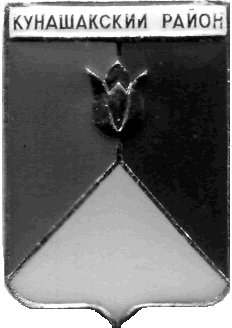 
СОБРАНИЕ ДЕПУТАТОВКУНАШАКСКОГО МУНИЦИПАЛЬНОГО РАЙОНАЧЕЛЯБИНСКОЙ ОБЛАСТИРЕШЕНИЕ9 заседание«19» октября 2021г. № 101Об исполнении районного бюджетаза 9 месяцев 2021 годаЗаслушав информацию руководителя Финансового управления администрации Кунашакского муниципального района Аюпову Р.Ф. об исполнении районного бюджета за 9 месяцев 2021 года, руководствуясь Бюджетным Кодексом РФ, Федеральным Законом от 06.10.2003г. № 131-ФЗ «Об общих принципах организации местного самоуправления в Российской Федерации», Уставом Кунашакского муниципального района, Положением о бюджетном процессе, Собрание депутатов Кунашакского муниципального районаРЕШАЕТ:1. Информацию об исполнении районного бюджета за 9 месяцев 2021 года (приложения 1,2,3,4) принять к сведению.2. Настоящее решение вступает в силу со дня его подписания и подлежит опубликованию в средствах массовой информации.ПредседательСобрания депутатов							            Н.В. Гусева